24ωρη ΑΠΕΡΓΙΑΑΔΕΔΥ – ΠΟΕΔΗΝ24 ΝΟΕΜΒΡΙΟΥ 2016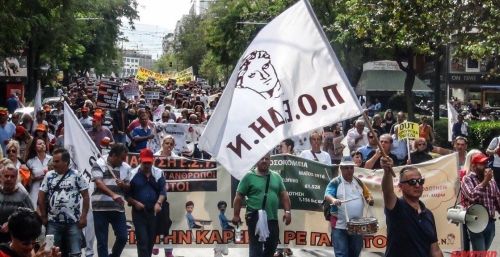 ΔΙΕΚΔΙΚΟΥΜΕ:ΔΩΡΕΑΝ ΔΗΜΟΣΙΑ ΠΕΡΙΘΑΛΨΗ ΜΕ ΕΠΑΡΚΗ ΣΤΕΛΕΧΩΣΗ ΚΑΙ ΧΡΗΜΑΤΟΔΟΤΗΣΗΚΑΤΑΡΓΗΣΗ ΜΝΗΜΟΝΙΩΝΑΝΑΚΤΗΣΗ ΜΝΗΜΟΝΙΑΚΩΝ ΑΠΩΛΕΙΩΝΣΥΓΚΕΝΤΡΩΣΗ στην ΠΛΑΤΕΙΑ ΚΛΑΥΘΜΩΝΟΣ 11:00 π.μ.Π.Ο.Ε.ΔΗ.Ν.